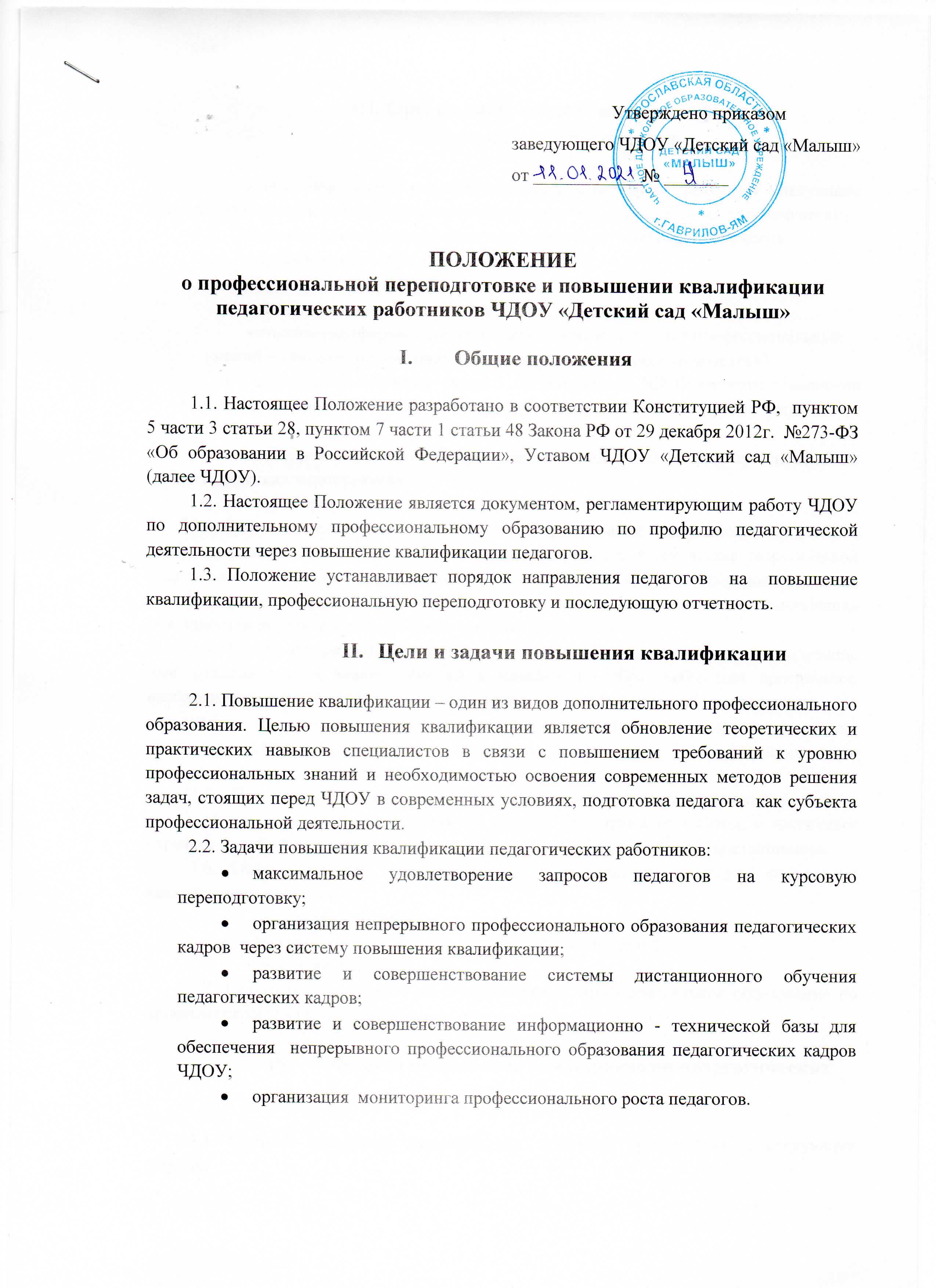 Организация повышения квалификации педагогических работников3.1. Система повышения квалификации педагогов ЧДОУ реализует следующие направления: повышение квалификации, стажировка,  профессиональная переподготовка.3.2.  Повышение квалификации включает в себя следующие виды обучения: краткосрочные курсы (не менее 16 часов);тематические проблемные семинары (от 72 - до 100 часов);длительные курсы (свыше 100 часов);стажировка (формирование  и закрепление на практике профессиональных умений и навыков, полученных в результате теоретической подготовки);специальное обучение  (курсы), организуемое в ЧДОУ системы повышения квалификации работников образования Ярославской области и других регионов (в том числе дистанционное); экспериментирование в практике, активное участие в профессиональных  методических мероприятиях;самообразование.3.3. Основной целью стажировки является формирование и закрепление на практике профессиональных знаний, умений и навыков, полученных в результате теоретической подготовки. Стажировка осуществляется также в целях изучения передового опыта, приобретения профессиональных и организаторских навыков для выполнения обязанностей по занимаемой или более высокой должности. 3.4. Целью профессиональной переподготовки специалистов является получение ими дополнительных знаний, умений и навыков по образовательным программам, необходимых для выполнения профессиональной педагогической деятельности. По результатам прохождения профессиональной переподготовки специалисты получают диплом государственного образца, удостоверяющий их право (квалификацию) вести профессиональную деятельность в определенной сфере. 3.5. Повышение квалификации и профессиональная переподготовка педагогов ЧДОУ может проводиться с отрывом от работы, без отрыва от работы, с частичным отрывом от работы, по индивидуальным образовательным программам, дистанционно. 3.6. Основанием для издания приказа о направлении на курсы повышения квалификации являются: план повышения квалификации педагогических работников; вызов на учебную сессию обучающей организацией;заявление педагога. 3.7. Педагоги имеют право на дополнительное профессиональное образование по профилю педагогической деятельности не реже чем  один раз в 3 года. Формы повышения квалификации педагогических работников 4.1. Система повышения квалификации педагогов организуется в следующих формах:коллективные (деятельность МО, тематические педсоветы, семинары-практикумы, методические недели и месячники, участие в профессиональных конкурсах, работа в творческих группах, участие в вебинарах и др.);индивидуальные (наставничество, методическая консультация, самообразование и др.).Отчётность о повышении квалификации5.1. Обучающиеся, успешно прошедшие курс обучения системы повышения квалификации работников образования, предоставляют документы государственного образца: удостоверение о повышении квалификации - для лиц, прошедших краткосрочное обучение или участвовавших в работе тематических и проблемных семинаров по программе в объеме от 16 до 100 часов; свидетельство о повышении квалификации - для лиц, прошедших обучение по программе в объеме свыше 108 часов; справку  установленного образца о краткосрочном обучении или сертификат участия в работе тематических и проблемных семинаров в объеме до 72 часов. Сведения о результатах повышения квалификации и профессиональной переподготовки педагогов предоставляются в ЧДОУ не позднее, чем через 3 дня после прохождения  обучения. 5.2. Результаты работы во  временных творческих группах, педагогических советах, МО,  других методических мероприятиях предоставляются в виде письменных материалов о проделанной работе (план работы, материалы заседаний, публикации, аналитические отчеты, реферирование литературы, методические материалы и др.).